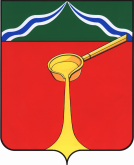 Калужская областьАдминистрация муниципального района«Город Людиново и Людиновский район»П О С Т А Н О В Л Е Н И Е« 18 » ___03___  2021 г.			                                                                   	   № _324Об утверждении проекта межевания территории В соответствии с Федеральным законом от 06.10.2003 № 131-ФЗ «Об общих принципах организации местного самоуправления в Российской Федерации», Градостроительным кодексом РФ, Уставом муниципального района «Город Людиново и Людиновский район», положением о публичных слушаниях и общественных обсуждениях по градостроительным вопросам и правилам благоустройства территории городского поселения «Город Людиново», утвержденным решением Людиновского Городской Думы от 27.06.2018 №19-р, с учетом протокола публичных слушаний от 15.03.2021 № 01-П, заключения о результатах публичных слушаний от 17.03.2021, рекомендации комиссии по градостроительным и земельным вопросам, администрация муниципального района «Город Людиново и Людиновский район»	ПОСТАНОВЛЯЕТ:1. Утвердить проект межевания территории объекта «Для размещения  объектов «КП 317 газопровода-отвода на ГРС Киров-1 22 км», «КП 316 газопровода-отвода  на 
ГРС Киров-2 12 км», «КП 319 газопровода-отвода на ГРС Киров-1 34 км» и «КП 320 ГРС Манино», входящие в состав стройки «Реконструкция системы телемеханики Брянского 
УМГ» ООО «Мострансгаз» (код стройки 014-2000241), в пределах своих полномочий.2. Проект, указанный в п.1, подлежит опубликованию в порядке, установленном для официального опубликования муниципальных правовых актов, иной официальной информации, в течение семи дней со дня ее утверждения и размещению на официальном сайте администрации муниципального района «Город Людиново и Людиновский район» в сети «Интернет» (http://адмлюдиново.рф/).3. Контроль за исполнением настоящего постановления оставляю за собой.4. Настоящее постановление вступает в силу с момента опубликования. Глава администрациимуниципального района						                        Д.С. Удалов